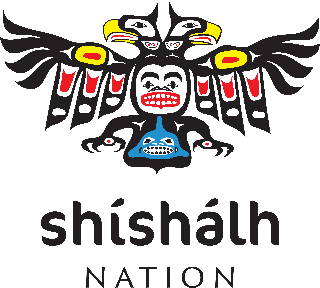 The PositionUnder the direction of the IT Manager, the IT Support(Help Desk) Specialist  will provide comprehensive assistance to computer system users. This may be with hardware, such as desktop computers, printers, scanners or handheld devices or it may be with software programs. The IT Support Specialist will generally track all instances of support by creating IT tickets using ticket-tracking software. They will update the status of each ticket as they successfully assist each user with their issues.The Candidate:Provide customer-focused desktop support for staff using strong interpersonal service skills.Provide business systems, network and internet support to staff.Provide end-user support for computer desktops, peripherals, and general IT services by
installing, monitoring, diagnosing, repairing, maintaining, and upgrading desktop hardware, software, and peripheral equipment to ensure optimal performance.Consult technical guides, manuals and other documents to research and implement solutions.Provide advice and training to staff in response to identified difficulties.Collect, organize and maintain information in the organization’s helpdesk.Well versed knowledge of Microsoft Windows operating systemsGood knowledge of core Microsoft products in generalFamiliarity with networking in regard to servers, firewalls, and switchesExperience in Exchange Mail, Active Directory and Microsoft Windows Server2016/2019Understanding of backup procedures and strategies, anti-virus and anti-spam systemsAbility to perform basic system & network troubleshooting for staffExperience with FTP, VPN, SSH, SSL desirableSolid working knowledge of computer hardware/softwareAbility to communicate clearly with staff and managementWork under pressure well with repetitive tasks and attention to detailStrict adherence to standards, procedures and policies set by the organizationQualifications, Skills and Abilities:  Minimum 2 years of work experience in a relevant fieldVocational training certificates would be a great assetMust be fluent in English for reading, writing and speakingClean criminal record Reliable vehicle and valid driver's license.Ability to work outside standard business hours.Ability to work synergistically with a group or team Ability to research, analyze and interpret dataGood critical thinking/problem solving abilitiesMust be able to strictly adhere to the Confidentiality Non-Disclosure policy set out by the shíshálh Nation Ability to build and maintain positive working relationships both internally and externallyAbility to interact with people with tact and compassion in different situations, including situations where there are complex, high-pressure difficult decisions, or emergenciesA full job description is available upon request. If you are interested in the position, please send your resume and cover letter to Shree Comar, HR Generalist: scomar@secheltnation.net Preference will be given to qualified shíshálh members, community members, and other First Nation’s members, Inuit and Métis.  We sincerely thank all applicants for their interest in the position; however, only qualified applicants will be contacted for an interview.